Welkom.Welkom in groep 4. In deze folder treft u wat algemene informatie aan. Heeft u nog vragen, opmerkingen of wilt u iets bespreken? Kom gerust langs. We hopen er een gezellig en leerzaam jaar van te maken.Meester Johan & juf WendyLeerkrachten voor de groep, per dag:Maandag: Juf WendyDinsdag: Juf WendyWoensdag: Meester JohanDonderdag: Juf WendyVrijdag: Meester JohanTaal & spelling.Staal is visueel en motiverend. De vele filmpjes, verrassende thema’s, teksten en bronnen komen uit het echte leven. Door die realistische context vergeten de kinderen bijna dat ze taalonderwijs krijgen. Taal: omvat de leerlijnen woordenschat, taal verkennen, spreken en luisteren en schrijven. De kinderen werken met een bronnenboek, werkschrift en digibordsoftware. Spelling: werkt met de spellingaanpak van José Schraven en is de eerste methode die spelling en grammatica combineert.Taal en spelling staan beide vier keer per week op het rooster. 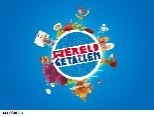 Rekenen. De Wereld in Getallen.Een rekenles duurt 50-60 min en heeft altijd dezelfde lesopbouw. - Iedere les begint met instructie. Daarbij krijgen de kinderen uitleg over 1 nieuw rekenonderwerp. - De kinderen die het na de instructie nog niet helemaal begrijpen, krijgen extra uitleg. - Weektaak: Na de instructie gaat iedereen zelfstandig werken aan de weektaak. Hierbij plannen ze zelf de tijd in, zodat ze aan het einde van de week alle opgaven van die week hebben gemaakt. Deze weektaak wordt aangeboden op 3 niveaus: minimum, basis en plus. Kinderen kunnen makkelijk doorwerken en overstappen op het volgende niveau. Zo halen we het beste uit ieder kind.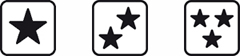 Wekelijks werkt uw kind  minimaal 15 minuten op de computer om de aangeboden stof verder in te oefenen.In groep 4 wordt er aandacht besteed aan:Automatiseren tot tien;Over het tiental rekenen;Tot het honderdtal rekenen;Klokkijken, analoog en digitaalTafelsDelen Geld, tijd, metenHandige sites: http://www.onlineklas.nl
 http://www.citotrainer.nl Lezen.Op school besteden we veel tijd aan lezen. Vrij lezen, maar ook interactief samen lezen. Het is belangrijk dat er thuis ook veel leeskilometers worden gemaakt. Dagelijks lezen is leuk en ook leerzaam. De kinderen hebben allemaal een leesboek op niveau in hun la.
Technisch lezen.Vier keer per week staat technisch lezen dat via de methode Estafette wordt gegeven, op het rooster. Naast het werkboek en leesboek worden instructies gegeven via een digitale leeromgeving. Daarnaast zijn er ook middelen die de kinderen gebruiken tijdens de lessen, bijvoorbeeld een zandloper, kopiebladen, gedichtenbundels, Donald Duckjes, informatieboeken enz.Begrijpend lezen.Voor begrijpend lezen maken wij gebruik van de methode Nieuwsbegrip. Bij deze methode vormen actuele onderwerpen de basis voor de les.De methode besteedt veel aandacht aan  leerdoelen die te maken hebben met het interpreteren van de tekst. De vaardigheden die hierbij horen zijn bijvoorbeeld verwijswoorden en signaalwoorden. Ook hier wordt tijdens instructies en verwerking gebruik gemaakt van een digitale leeromgeving.IPC.Dit schooljaar starten we als IPC-school. Drie middagen per week werken we hieraan. De vakken aardrijkskunde, geschiedenis, natuur, kunstzinnige vorming, muziek, ICT,  wetenschap en techniek worden geïntegreerd aangeboden. De kinderen werken gedurende een periode van 4 tot 8 weken aan een thema, aansluitend bij de actualiteiten, belevingswereld en interesses van kinderen, waarbij de focus op het leerproces ligt. De activiteiten zijn zo ontwikkeld dat aan verschillende talenten en vaardigheden van kinderen aandacht besteed kan worden.Het leren vanuit deze thema’s kent een vaste structuur:• Startpunt: enthousiast maken voor het onderwerp
• Kennisoogst: wat weten we al en wat willen we leren?
• Uitleg van het thema: wat gaan we leren?
• Formulering van de leerdoelen bij de verschillende vakken en van de leerdoelen voor het ontwikkelen van persoonlijke kwaliteiten
• Afsluiting: eind van het projectDe start en afsluiting van de projecten (units) wordt per groep georganiseerd. Een aantal keren per jaar maken de kinderen een werkstuk op school. Dit wordt geïntegreerd aangeboden binnen IPC. Deze presenteren zij voor de klas. Verkeer.We werken 1 keer per week aan de verkeerskrant Op voeten en fietsen van Veilig verkeer Nederland. De kinderen krijgen een mapje waarin de werkboekjes verzameld worden. In elk werkboekje wordt een thema behandeld over het verkeer. Met leuke en leerzame opdrachten, leren de kinderen over dagelijkse situaties in het verkeer.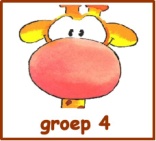 Schrijven – handschriftontwikkeling.We werken met de methode Pennenstreken. In de eerste periode  besteden we veel aandacht aan het  aanleren van het verbonden schrift. Dan worden de hoofdletters aangeleerd. Niet alleen tijdens de schrijflessen wordt er gelet op hoe de kinderen (moeten) schrijven, maar ook tijdens andere lessen besteden wij aandacht aan de ontwikkeling van het handschrift. Halverwege het schooljaar wordt er gekeken of kinderen met een vulpen kunnen gaan schrijven. Deze krijgen de leerlingen éénmalig aangeboden door school.Handvaardigheid / Tekenen.Elke week wordt er een opdracht gemaakt waar de kinderen creatief mee aan de slag kunnen. Er worden verschillende materialen aangeboden waarmee de kinderen experimenteren zoals; houtskool, wasco, pastelkrijt, stof, papier-maché, kosteloos materiaal etc.   Ook wordt er aandacht besteed aan verschillende kunstenaars.Muziek.Dagelijks zingen wij er vrolijk op los met liedjes die aansluiten bij de belevingswereld van de kinderen. Dit kunnen actuele liedjes zijn van bijvoorbeeld Kinderen voor Kinderen of uit de methode Eigenwijs/Zingkikker Ook leren wij de kinderen Bijbelse liederen aan.Dit is het tweede jaar dat we samenwerken met De Gooische Muziekschool. Elke donderdag geeft de muziekdocent muziekles in alle groepen.  Levensbeschouwing.Met de methode Trefwoord vertellen wij Bijbelverhalen aan de kinderen. Na het verhaal wordt er in de klas gepraat over het verhaal en worden ervaringen met elkaar gedeeld. Iedere dag begint en eindigt  met een gebed/liedje.Bewegingsonderwijs.Op vrijdag wordt de dag afgesloten met een gymles. We lopen daar naar toe.    U kunt na afloop uw kind daar om 12.00  ophalen. Op dinsdagmiddag hebben de kinderen een spel-les op het schoolplein. Dit wordt gegeven van 14.40 tot 15.10 uur. Denkt u ook aan de gymkleding van uw kind?Sociaal-emotionele ontwikkeling.Methode De Vreedzame School. In het jaar werken de kinderen aan zes blokken die weer zijn onderverdeeld in bepaalde thema´s. De kinderen leren bij de lessen dat iedereen betrokken is bij wat er gebeurt op school. De kinderen leren zelfredzaam te worden, leren zelf problemen oplossen en leren met elkaar om te gaan. Het zorgt ervoor dat ze werken aan relatie, competentie en autonomie.Extra informatie:VerjaardagenWilt u het een paar dagen van te voren aangeven als uw kind gaat trakteren in de klas? Zo kunnen wij hier rekening mee houden.Oudercontactavonden.In de week van 28 augustus staan er kennismakingsgesprekken gepland.    Tijdens deze gesprekken wordt u uitgenodigd om ons te informeren over uw kind. Dit gesprek is zonder kinderen. Inschrijven kan naast de deur van gr. 4. Algemene Ouderavond
De algemene ouderavond vindt plaats op donderdag 12 oktober. Naast de toelichting van de MR en OC willen we er een inspirerende avond van maken. Houd deze avond vrij!RapportenU ontvangt twee keer een rapport, na de Cito toets weken. Hierdoor kunnen we een beter en vollediger beeld geven van de ontwikkeling van uw kind.De voortgangsgesprekken zijn op: 21-27 november.Rapportgesprekken zijn op 15 -20 februari.InloopOp de jaarkalender staan er een aantal inloopmomenten gepland voor de groep van uw kind. Tijdens deze momenten liggen de toets mappen van de kinderen klaar, zodat daar een kijkje in kan worden genomen. Een leuke gelegenheid om samen met uw kind naar het werk te kijken. Ook kunt u zo zelf in de gaten houden hoe uw kind ervoor staat. KlassenoudersDe klassenouder is de schakel tussen de groepsleerkracht en de ouders van de kinderen bij zaken van organisatorische aard. Er is een voorkeur voor twee ouders per groep, liefst wisselende ouders per schooljaar. Koffie uurtjeDit jaar houden we één koffie uurtje in september. De mediatoren stellen zich dan voor en vertellen over de Vreedzame School. Kijklessen.In de week van 7 novemberkunt u een uurtje in de klas komen kijken en luisteren tijdens een les. Hiervoor dient u zich in te schrijven. U kunt zich maar 1 keer opgeven voor uw kind. Slechts 1 ouder mag per kind komen kijken bij een les.  SchoolgidsUitgebreide informatie over onze school kunt u lezen in onze schoolgids, zie onze website: www.depostiljonsoesterberg.nl   (schooldocumenten)Uitstapjes.Op 31 januari gaan we naar Idea in Soest.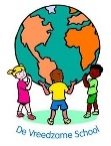 T.z.t. wordt er meer informatie over gegeven.Schoolkerkdienst.Op zondag 24 september is er een schoolkerkdienst in de Vredekerk. Het thema is ‘Koningin Esther’.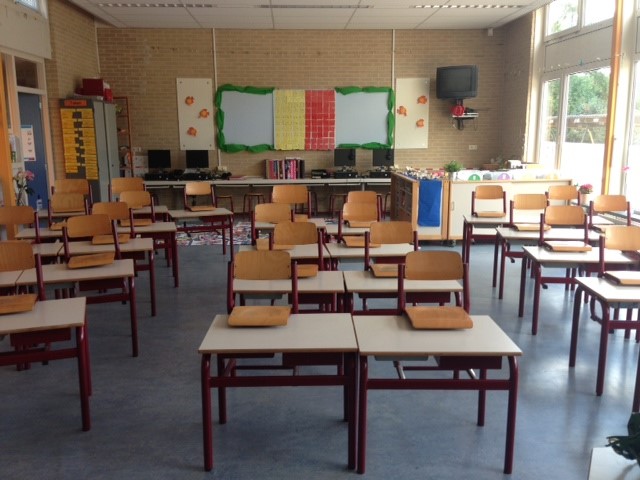 